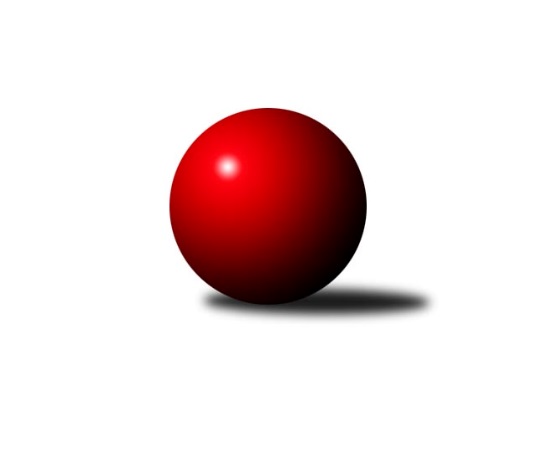 Č.20Ročník 2023/2024	23.3.2024Nejlepšího výkonu v tomto kole: 3509 dosáhlo družstvo: TJ Sokol Kdyně2. KLM A 2023/2024Výsledky 20. kolaSouhrnný přehled výsledků:SKK Podbořany 	- KK Kosmonosy 	8:0	3409:3258	15.5:8.5	23.3.SKK Bohušovice	- TJ Červený Kostelec  	1:7	3147:3299	11.5:12.5	23.3.SKK Jičín	- KK Konstruktiva Praha 	2:6	3249:3336	8.5:15.5	23.3.KK Lokomotiva Tábor	- Kuželky Tehovec 	2:6	3377:3410	10.0:14.0	23.3.TJ Slovan Kamenice nad Lipou	- TJ Lomnice	7:1	3446:3308	15.0:9.0	23.3.SKK Rokycany B	- TJ Sokol Kdyně	2:6	3483:3509	12.0:12.0	23.3.Tabulka družstev:	1.	TJ Slovan Kamenice nad Lipou	20	13	2	5	99.0 : 61.0 	268.5 : 211.5 	 3396	28	2.	TJ Sokol Kdyně	20	13	1	6	97.0 : 63.0 	262.5 : 217.5 	 3415	27	3.	TJ Červený Kostelec	20	12	1	7	95.5 : 64.5 	253.5 : 226.5 	 3359	25	4.	SKK Rokycany B	20	12	0	8	91.0 : 69.0 	256.5 : 223.5 	 3369	24	5.	KK Kosmonosy	20	10	1	9	86.5 : 73.5 	250.0 : 230.0 	 3330	21	6.	Kuželky Tehovec	20	10	0	10	72.0 : 88.0 	231.5 : 248.5 	 3361	20	7.	KK Lokomotiva Tábor	20	9	1	10	79.0 : 81.0 	238.5 : 241.5 	 3335	19	8.	SKK Bohušovice	20	9	1	10	74.0 : 86.0 	225.5 : 254.5 	 3289	19	9.	SKK Podbořany	20	9	0	11	79.0 : 81.0 	236.0 : 244.0 	 3257	18	10.	TJ Lomnice	20	8	1	11	73.0 : 87.0 	231.0 : 249.0 	 3314	17	11.	KK Konstruktiva Praha	20	6	2	12	63.5 : 96.5 	221.0 : 259.0 	 3309	14	12.	SKK Jičín	20	4	0	16	50.5 : 109.5 	205.5 : 274.5 	 3245	8Podrobné výsledky kola:	 SKK Podbořany 	3409	8:0	3258	KK Kosmonosy 	David Marcelly	150 	 145 	 144 	139	578 	 3.5:0.5 	 533 	 124	145 	 126	138	Jaromír Fabián	Stanislav Rada	133 	 142 	 145 	127	547 	 2:2 	 529 	 143	135 	 123	128	Jiří Vondráček	Rudolf Hofmann	150 	 145 	 144 	134	573 	 2:2 	 555 	 125	152 	 135	143	Tomáš Bajtalon	Vladimír Šána	156 	 151 	 154 	150	611 	 3:1 	 575 	 136	143 	 137	159	Radek Tajč	Kamil Ausbuher	147 	 113 	 157 	132	549 	 2:2 	 540 	 125	136 	 142	137	Luboš Beneš	Radek Dvořák	142 	 142 	 139 	128	551 	 3:1 	 526 	 127	133 	 147	119	Pavel Říharozhodčí: Zdeněk AusbuherNejlepší výkon utkání: 611 - Vladimír Šána	 SKK Bohušovice	3147	1:7	3299	TJ Červený Kostelec  	Milan Perníček	148 	 140 	 142 	142	572 	 3:1 	 549 	 128	130 	 167	124	Štěpán Schuster	Martin Perníček	121 	 132 	 136 	147	536 	 1:3 	 548 	 137	111 	 144	156	Petr Vaněk	Tomáš Svoboda	152 	 109 	 121 	128	510 	 2:2 	 544 	 141	139 	 143	121	Ondřej Mrkos	Lukáš Dařílek	144 	 145 	 160 	135	584 	 1.5:2.5 	 567 	 146	145 	 139	137	Daniel Balcar	Ondřej Perníček	108 	 107 	 136 	126	477 	 2:2 	 536 	 152	146 	 126	112	Martin Mýl	Jakub Kroupa	130 	 96 	 106 	136	468 	 2:2 	 555 	 126	172 	 128	129	Jakub Wenzelrozhodčí: Jaromír HnátNejlepší výkon utkání: 584 - Lukáš Dařílek	 SKK Jičín	3249	2:6	3336	KK Konstruktiva Praha 	Pavel Louda	152 	 138 	 161 	143	594 	 2:2 	 573 	 138	139 	 141	155	Pavel Vymazal	Josef Vejvara	143 	 143 	 136 	156	578 	 1:3 	 575 	 129	151 	 137	158	Zdeněk Zahrádka	Josef Novák	123 	 110 	 115 	156	504 	 2.5:1.5 	 524 	 120	149 	 115	140	Tibor Machala	Jiří Janďourek	136 	 125 	 123 	122	506 	 1:3 	 536 	 131	141 	 133	131	Pavel Kohlíček	Aleš Kloutvor	140 	 128 	 119 	122	509 	 0:4 	 560 	 145	151 	 133	131	Václav Posejpal	František Černý	138 	 155 	 137 	128	558 	 2:2 	 568 	 128	139 	 148	153	Jan Barchánekrozhodčí: Vladimír PavlataNejlepší výkon utkání: 594 - Pavel Louda	 KK Lokomotiva Tábor	3377	2:6	3410	Kuželky Tehovec 	Karel Smažík	154 	 128 	 144 	149	575 	 2:2 	 583 	 164	135 	 143	141	Jakub Vojáček	Ondřej Novák *1	131 	 121 	 135 	132	519 	 0:4 	 573 	 132	145 	 138	158	David Novák	Zdeněk Kamiš	143 	 125 	 152 	130	550 	 3:1 	 516 	 132	123 	 120	141	Jaroslav Procházka *2	Jaroslav Mihál	140 	 126 	 162 	147	575 	 2:2 	 578 	 169	136 	 136	137	Jiří Šťastný	Oldřich Roubek	131 	 136 	 145 	141	553 	 0:4 	 604 	 150	153 	 154	147	Jakub Šmidlík	David Kášek	154 	 152 	 150 	149	605 	 3:1 	 556 	 161	148 	 119	128	Petr Šmidlíkrozhodčí: Zdeněk Zemanstřídání: *1 od 61. hodu Jiří Vaňata, *2 od 61. hodu Martin BílekNejlepší výkon utkání: 605 - David Kášek	 TJ Slovan Kamenice nad Lipou	3446	7:1	3308	TJ Lomnice	Lukáš Dúška	136 	 136 	 159 	133	564 	 1:3 	 577 	 139	157 	 145	136	Antonín Valeška	Jiří Ouhel	166 	 129 	 162 	139	596 	 3:1 	 548 	 140	137 	 137	134	Stanislav Novák	Petr Šindelář	141 	 146 	 136 	138	561 	 3:1 	 546 	 144	138 	 130	134	Miroslav Knespl	Martin Filakovský	141 	 127 	 148 	127	543 	 2:2 	 535 	 130	153 	 112	140	Zdeněk Chvátal	Karel Dúška	145 	 156 	 137 	144	582 	 3:1 	 552 	 142	122 	 148	140	Jiří Běloch	Václav Rychtařík ml.	152 	 157 	 138 	153	600 	 3:1 	 550 	 123	142 	 129	156	Jan Ritschelrozhodčí: Jiří PelíšekNejlepší výkon utkání: 600 - Václav Rychtařík ml.	 SKK Rokycany B	3483	2:6	3509	TJ Sokol Kdyně	Pavel Honsa	141 	 150 	 160 	151	602 	 2:2 	 604 	 143	157 	 154	150	Jiří Benda ml.	Martin Prokůpek	159 	 165 	 169 	143	636 	 4:0 	 560 	 135	132 	 157	136	Tomáš Timura	Pavel Andrlík ml.	126 	 136 	 133 	147	542 	 1:3 	 572 	 145	142 	 141	144	Viktor Pytlík	Tomáš Havel	139 	 153 	 145 	145	582 	 1:3 	 589 	 142	130 	 158	159	Filip Löffelmann	Roman Pytlík	143 	 163 	 151 	145	602 	 3:1 	 590 	 171	141 	 136	142	Jiří Benda st.	Libor Bureš	129 	 146 	 113 	131	519 	 1:3 	 594 	 139	153 	 176	126	Jindřich Dvořákrozhodčí: Pavel Andrlík st.Nejlepší výkon utkání: 636 - Martin ProkůpekPořadí jednotlivců:	jméno hráče	družstvo	celkem	plné	dorážka	chyby	poměr kuž.	Maximum	1.	Václav Rychtařík  ml.	TJ Slovan Kamenice nad Lipou	597.55	389.4	208.1	1.9	11/11	(634)	2.	Viktor Pytlík 	TJ Sokol Kdyně	595.72	386.4	209.3	1.6	11/11	(644)	3.	Roman Pytlík 	SKK Rokycany B	587.55	385.3	202.2	1.9	11/11	(660)	4.	Jakub Šmidlík 	Kuželky Tehovec 	583.76	380.5	203.3	1.5	11/11	(638)	5.	Filip Löffelmann 	TJ Sokol Kdyně	582.42	377.9	204.5	2.4	11/11	(627)	6.	Ondřej Mrkos 	TJ Červený Kostelec  	580.36	375.7	204.7	3.2	11/11	(648)	7.	Pavel Honsa 	SKK Rokycany B	576.29	377.0	199.3	2.2	10/11	(635)	8.	David Novák 	Kuželky Tehovec 	575.95	382.4	193.5	2.9	11/11	(612)	9.	Jakub Dařílek 	SKK Bohušovice	575.63	372.9	202.7	2.0	9/9	(611)	10.	Jindřich Dvořák 	TJ Sokol Kdyně	574.26	383.6	190.7	3.6	10/11	(614)	11.	Zdeněk Kamiš 	KK Lokomotiva Tábor	573.00	375.9	197.1	2.7	10/11	(649)	12.	Milan Perníček 	SKK Bohušovice	571.76	374.6	197.1	2.9	9/9	(607)	13.	Antonín Valeška 	TJ Lomnice	571.32	377.1	194.2	2.5	12/12	(621)	14.	Radek Dvořák 	SKK Podbořany 	571.16	370.8	200.4	2.5	10/11	(628)	15.	Lukáš Dúška 	TJ Slovan Kamenice nad Lipou	569.04	379.2	189.8	3.1	11/11	(608)	16.	Jiří Vondráček 	KK Kosmonosy 	569.00	372.1	196.9	4.2	10/11	(624)	17.	Karel Dúška 	TJ Slovan Kamenice nad Lipou	568.85	375.3	193.5	3.4	11/11	(624)	18.	Petr Vaněk 	TJ Červený Kostelec  	567.58	375.5	192.0	3.1	11/11	(637)	19.	Petr Šindelář 	TJ Slovan Kamenice nad Lipou	565.45	376.5	189.0	5.4	10/11	(617)	20.	Jiří Benda  ml.	TJ Sokol Kdyně	565.38	370.3	195.1	4.6	11/11	(631)	21.	Václav Posejpal 	KK Konstruktiva Praha 	564.35	378.3	186.1	4.4	11/11	(591)	22.	Luboš Beneš 	KK Kosmonosy 	564.13	369.7	194.5	2.1	11/11	(609)	23.	Martin Prokůpek 	SKK Rokycany B	563.07	375.2	187.9	3.5	11/11	(636)	24.	Jaroslav Procházka 	Kuželky Tehovec 	563.06	373.3	189.7	3.9	9/11	(612)	25.	David Kášek 	KK Lokomotiva Tábor	562.06	368.4	193.7	2.7	9/11	(631)	26.	Zdeněk Zahrádka 	KK Konstruktiva Praha 	561.86	364.5	197.3	2.5	11/11	(600)	27.	Pavel Louda 	SKK Jičín	560.63	377.3	183.3	3.7	8/11	(633)	28.	Oldřich Roubek 	KK Lokomotiva Tábor	560.40	373.4	187.0	4.4	9/11	(618)	29.	Vladimír Šána 	SKK Podbořany 	559.73	373.2	186.6	2.6	11/11	(611)	30.	Jiří Běloch 	TJ Lomnice	559.19	373.8	185.4	4.2	12/12	(599)	31.	Dušan Plocek 	KK Kosmonosy 	558.39	368.6	189.8	3.1	8/11	(607)	32.	Ondřej Novák 	KK Lokomotiva Tábor	557.37	379.4	177.9	5.3	10/11	(590)	33.	Jiří Šťastný 	Kuželky Tehovec 	555.79	373.5	182.3	6.4	9/11	(619)	34.	Tomáš Svoboda 	SKK Bohušovice	555.37	370.5	184.8	4.8	9/9	(599)	35.	Karel Smažík 	KK Lokomotiva Tábor	554.60	370.0	184.6	4.4	10/11	(639)	36.	Jiří Ouhel 	TJ Slovan Kamenice nad Lipou	554.34	368.7	185.6	5.3	10/11	(602)	37.	Tomáš Bajtalon 	KK Kosmonosy 	554.14	377.3	176.8	5.2	8/11	(613)	38.	Jakub Wenzel 	TJ Červený Kostelec  	553.31	376.3	177.0	5.9	8/11	(632)	39.	Jiří Benda  st.	TJ Sokol Kdyně	551.70	366.2	185.5	4.2	11/11	(590)	40.	Tibor Machala 	KK Konstruktiva Praha 	551.59	374.2	177.4	5.3	11/11	(603)	41.	Stanislav Novák 	TJ Lomnice	550.79	365.4	185.4	4.5	12/12	(593)	42.	Tomáš Hanuš 	SKK Jičín	550.39	369.1	181.3	4.4	11/11	(602)	43.	Štěpán Schuster 	TJ Červený Kostelec  	549.88	370.7	179.2	5.4	8/11	(645)	44.	Daniel Balcar 	TJ Červený Kostelec  	549.41	368.3	181.1	5.1	10/11	(639)	45.	Jakub Vojáček 	Kuželky Tehovec 	549.10	370.7	178.4	6.7	10/11	(592)	46.	Tomáš Timura 	TJ Sokol Kdyně	548.45	366.9	181.5	5.0	8/11	(584)	47.	Miroslav Knespl 	TJ Lomnice	546.49	369.1	177.4	5.1	10/12	(597)	48.	Filip Bajer 	KK Kosmonosy 	545.60	367.2	178.4	3.9	8/11	(597)	49.	Tomáš Havel 	SKK Rokycany B	545.38	369.0	176.4	5.9	9/11	(595)	50.	Petr Fara 	SKK Rokycany B	544.18	366.9	177.3	5.1	8/11	(596)	51.	Pavel Kohlíček 	KK Konstruktiva Praha 	542.93	372.0	171.0	6.5	8/11	(562)	52.	Josef Vejvara 	SKK Jičín	542.16	362.0	180.2	4.9	11/11	(614)	53.	Jan Barchánek 	KK Konstruktiva Praha 	541.93	370.0	171.9	5.9	10/11	(587)	54.	Jaroslav Wagner 	SKK Podbořany 	541.82	369.6	172.3	5.4	9/11	(589)	55.	Martin Mýl 	TJ Červený Kostelec  	540.67	364.7	175.9	7.2	9/11	(618)	56.	Jiří Vaňata 	KK Lokomotiva Tábor	539.86	369.0	170.9	6.8	9/11	(563)	57.	Martin Bílek 	Kuželky Tehovec 	539.68	368.3	171.4	7.3	8/11	(611)	58.	Jaroslav Soukup 	SKK Jičín	539.09	374.8	164.3	8.6	8/11	(584)	59.	Stanislav Rada 	SKK Podbořany 	538.07	367.3	170.8	5.9	11/11	(584)	60.	Jaroslav Lefner 	SKK Podbořany 	534.53	356.7	177.8	8.2	9/11	(575)	61.	Kamil Ausbuher 	SKK Podbořany 	532.56	364.6	168.0	5.4	11/11	(608)	62.	Martin Perníček 	SKK Bohušovice	530.15	353.4	176.7	6.1	6/9	(572)	63.	Lukáš Dařílek 	SKK Bohušovice	529.23	365.1	164.2	8.9	9/9	(588)	64.	Aleš Kloutvor 	SKK Jičín	528.06	359.3	168.8	6.4	8/11	(566)		Daniel Neumann 	TJ Červený Kostelec  	614.85	393.7	221.2	1.0	5/11	(644)		Vojtěch Špelina 	SKK Rokycany B	602.37	392.6	209.8	3.4	5/11	(677)		Milan Wagner 	SKK Rokycany B	600.00	361.0	239.0	4.0	1/11	(600)		Roman Bureš 	SKK Jičín	576.00	387.0	189.0	4.0	1/11	(576)		Radek Tajč 	KK Kosmonosy 	575.00	393.0	182.0	5.0	1/11	(575)		Tomáš Pavlata 	SKK Jičín	574.00	387.0	187.0	7.0	1/11	(574)		Karel Koubek 	SKK Rokycany B	570.50	378.5	192.0	3.2	3/11	(598)		Josef Krotký 	TJ Lomnice	568.33	381.0	187.3	4.1	4/12	(590)		Pavel Vymazal 	KK Konstruktiva Praha 	564.94	371.6	193.4	2.3	6/11	(636)		Martin Filakovský 	TJ Slovan Kamenice nad Lipou	560.84	380.2	180.6	2.7	5/11	(590)		Jaroslav Mihál 	KK Lokomotiva Tábor	558.98	378.4	180.6	3.3	6/11	(596)		Agaton Plaňanský  ml.	SKK Jičín	557.54	377.5	180.1	3.9	4/11	(579)		Jaroslav Pleticha  st.	KK Konstruktiva Praha 	557.33	383.0	174.3	3.3	1/11	(574)		Petr Šmidlík 	Kuželky Tehovec 	557.14	373.7	183.4	5.8	6/11	(600)		Pavel Říha 	KK Kosmonosy 	555.47	367.2	188.2	4.8	7/11	(591)		Josef Fidrant 	TJ Sokol Kdyně	553.78	379.1	174.7	7.4	3/11	(576)		Petr Tepličanec 	KK Konstruktiva Praha 	553.56	375.2	178.3	4.0	7/11	(600)		Miroslav Votápek 	TJ Slovan Kamenice nad Lipou	553.17	374.7	178.5	9.2	3/11	(592)		Michal Ostatnický 	KK Konstruktiva Praha 	551.00	391.0	160.0	13.0	1/11	(551)		Jan Ritschel 	TJ Lomnice	550.00	369.0	181.0	7.0	1/12	(550)		Jaromír Hnát 	SKK Bohušovice	549.86	373.5	176.4	4.5	5/9	(593)		Luboš Kolařík 	SKK Jičín	547.00	367.0	180.0	3.0	3/11	(576)		Roman Filip 	SKK Bohušovice	546.50	369.5	177.0	3.5	2/9	(564)		Štěpán Diosegi 	TJ Lomnice	545.58	368.3	177.3	4.2	6/12	(571)		Jaromír Fabián 	KK Kosmonosy 	543.71	364.1	179.6	4.6	7/11	(592)		Jaroslav Löffelmann 	TJ Sokol Kdyně	543.00	369.3	173.7	8.0	3/11	(547)		Bohumil Maněna 	TJ Lomnice	542.21	367.7	174.5	5.8	7/12	(558)		Libor Bureš 	SKK Rokycany B	540.79	364.5	176.3	6.4	7/11	(591)		Agaton Plaňanský  st.	SKK Jičín	540.25	375.4	164.9	9.0	5/11	(600)		Petr Novák 	KK Kosmonosy 	540.17	364.6	175.6	5.2	6/11	(592)		David Marcelly 	SKK Podbořany 	539.00	382.0	157.0	6.5	2/11	(578)		Daniel Bouda 	TJ Červený Kostelec  	535.67	357.3	178.3	5.0	3/11	(544)		Jiří Semerád 	SKK Bohušovice	534.75	366.6	168.2	4.6	4/9	(564)		František Černý 	SKK Jičín	534.39	369.7	164.7	7.3	6/11	(565)		Michal Pilař 	SKK Rokycany B	534.00	362.8	171.3	9.5	2/11	(559)		Jan Škrampal 	TJ Slovan Kamenice nad Lipou	533.83	350.0	183.8	2.8	3/11	(622)		Zdeněk Chvátal 	TJ Lomnice	531.06	353.5	177.6	5.9	7/12	(560)		Jiří Vavřička 	SKK Rokycany B	528.00	370.5	157.5	9.5	2/11	(529)		Pavel Andrlík  ml.	SKK Rokycany B	527.00	342.5	184.5	4.0	1/11	(542)		Rudolf Hofmann 	SKK Podbořany 	527.00	359.6	167.4	4.9	2/11	(588)		Jakub Rada 	SKK Podbořany 	521.00	373.0	148.0	11.0	1/11	(521)		Martin Vrbata 	SKK Podbořany 	511.00	356.0	155.0	5.0	1/11	(511)		Kamil Srkal 	SKK Podbořany 	506.00	350.0	156.0	9.0	1/11	(506)		Jiří Janďourek 	SKK Jičín	506.00	358.0	148.0	14.0	1/11	(506)		Jakub Wrzecionko 	KK Konstruktiva Praha 	505.00	356.0	149.0	8.0	2/11	(517)		Josef Novák 	SKK Jičín	504.00	340.0	164.0	10.0	1/11	(504)		Pavel Stupka 	SKK Podbořany 	500.00	360.0	140.0	7.0	1/11	(500)		Štěpán Soukup 	SKK Jičín	498.00	368.0	130.0	19.0	1/11	(498)		Ondřej Perníček 	SKK Bohušovice	497.50	347.5	150.0	10.0	2/9	(518)		Stanislav Vesecký 	KK Konstruktiva Praha 	488.00	340.0	148.0	9.0	1/11	(488)		Jaroslav Ondráček 	SKK Bohušovice	480.50	332.0	148.5	11.5	2/9	(486)		Dominik Černý 	SKK Rokycany B	474.00	329.0	145.0	11.0	1/11	(474)		Jakub Kroupa 	SKK Bohušovice	468.00	310.0	158.0	10.0	1/9	(468)Sportovně technické informace:Starty náhradníků:registrační číslo	jméno a příjmení 	datum startu 	družstvo	číslo startu20448	Pavel Andrlík ml.	23.03.2024	SKK Rokycany B	2x12577	Radek Tajč	23.03.2024	KK Kosmonosy 	2x19815	Rudolf Hofmann	23.03.2024	SKK Podbořany 	4x25380	David Marcelly	23.03.2024	SKK Podbořany 	1x26792	Jan Ritschel	23.03.2024	TJ Lomnice	3x24526	Josef Novák	23.03.2024	SKK Jičín	1x27644	Jiří Janďourek	23.03.2024	SKK Jičín	1x23481	Ondřej Perníček	23.03.2024	SKK Bohušovice	2x23483	Jakub Kroupa	23.03.2024	SKK Bohušovice	1x
Hráči dopsaní na soupisku:registrační číslo	jméno a příjmení 	datum startu 	družstvo	Program dalšího kola:21. kolo29.3.2024	pá	10:00	TJ Lomnice - SKK Rokycany B	6.4.2024	so	9:00	KK Konstruktiva Praha  - SKK Podbořany 	6.4.2024	so	10:00	TJ Červený Kostelec   - KK Lokomotiva Tábor	6.4.2024	so	10:00	TJ Sokol Kdyně - SKK Bohušovice	6.4.2024	so	10:00	KK Kosmonosy  - TJ Slovan Kamenice nad Lipou	6.4.2024	so	13:00	Kuželky Tehovec  - SKK Jičín	Nejlepší šestka kola - absolutněNejlepší šestka kola - absolutněNejlepší šestka kola - absolutněNejlepší šestka kola - absolutněNejlepší šestka kola - dle průměru kuželenNejlepší šestka kola - dle průměru kuželenNejlepší šestka kola - dle průměru kuželenNejlepší šestka kola - dle průměru kuželenNejlepší šestka kola - dle průměru kuželenPočetJménoNázev týmuVýkonPočetJménoNázev týmuPrůměr (%)Výkon4xMartin ProkůpekRokycany B6364xMartin ProkůpekRokycany B111.966361xVladimír ŠánaPodbořany6111xVladimír ŠánaPodbořany111.296113xDavid KášekTábor6051xLukáš DařílekBohušovice109.15846xJakub ŠmidlíkTehovec6043xDavid KášekTábor107.036054xJiří Benda ml.Kdyně6047xMilan PerníčekBohušovice106.865728xRoman PytlíkRokycany B6026xJakub ŠmidlíkTehovec106.85604